Poetry Terms and Devices 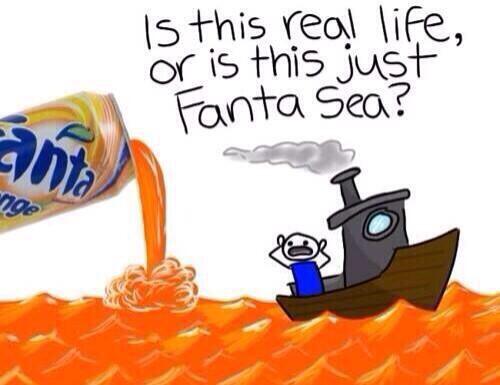 English 11Most poetry can be looked at in two ways:Literal MeaningImplied MeaningBoth ways of looking at poetry are valid and useful. It is a combination of the two that help a student to deconstruct the poem and therefore be able to discuss and write about it. Your emotional response and your guesses are as useful to understanding the poem as your knowledge of language.  Be brave!Five things you can ask yourself to begin a Literal Interpretation of a poem.Who is the speaker? Who is the speaker talking to? (audience)What do all the words mean?(connotation, denotation, figurative language)What is going on in the poem? What does it mean, line by line?What is the structure of the poem? (rhyme scheme, free verse, blank verse, couplet, sonnet…)Implied interpretation is when the reader understands a meaning that is less obvious.  The reader senses or sees meaning that is contained within the poem. This is meaning that is not stated as fact, but instead only hinted at.Getting at the implied meaning of a poem can be difficult, but there are a few things you can do that make it easier:Understand the literal meaning first.Use the emotional part of your brain to sense what the speaker in the poem might be saying indirectly.Use the clues in the poem to make a guess about what the subject of the poem is.Understand changes in time and place, shifts in tense and voice as possible clues.Examine symbols, metaphors and similes.Look closely at imagery, personification and look up possible allusions.Guess and then check your guess against the whole poem.  For example, you might say. “I think this poem is about a volcano.”  So, go back and read it again, looking at all the parts of the poem, the words, and the imagery.  Ask yourself if your guess makes sense.  As yourself if another guess might be better.Examine the associations you make with the words in the poem. (Connotations)Form – Internal and OverallThe internal structure of a poem determines its classification of overall form.(For example, a poem written in blank verse with a distinct melodic quality that is meant to be sung, would likely be classified as a ballad.)Terms to talk about internal form:Chorus (Refrain) – line or lines repeated at intervals during a poem or musicCouplet – two successive lines of rhyming verse with the same lengthInternal Rhyme – rhyme that occurs within a single lineWhether Jew or gentile I rank top percentile – the FugeesRepetition – repetition of sounds or phrasesRhyme – repetition of similar or duplicate sounds at regular intervalsRhyme Scheme – the arrangement of rhyme in a unit of verseRhythm – sense of movement of language due to stressed and unstressed syllablesStanza – lines of poetry (verse) grouped to together, not unlike a paragraphVerse – poetry, or lines of poetryTerms used for Overall Form:Ballad - a narrative poem, usually short and simple, originally intended to be sungBlank Verse - unrhymed iambic pentameterFree verse - verse lacking end rhyme, regular rhythm, or regulated stanza and line length. Instead it relies on natural speech rhythmsMonologue - an extended speech by one personSoliloquy - an extended speech (monologue) in which a character alone on stage expresses his thoughtsSonnet - a lyric poem consisting of fourteen lines, usually with a complicated rhyme patternFigurative Devices – appeal to the mindAllusion – brief reference to a presumably famous person, place or eventHyperbole – purposeful exaggeration		ex. So hungry I could eat a horseImagery (Image) – vivid details create a picture in the mind of the readerMetaphor – a comparison of one abstract idea to anotherOxymoron – placing to opposing ideas directly beside each other  ex jumbo shrimpPersonification – giving human qualities to an inanimate objectPun – a play on words that often uses one word with two meanings to create a humorous effect“Did you hear about the guy whose whole left side was cut off? He's all right now.”Rhetorical Question – a question whose answer is already known and therefore no answer is requiredSimile – a comparison using like or asSymbol – wherein one idea represents another 		ex. Symbol=doveAural (Sound) Devices – appeal to the earAlliteration – a special type of consonance showing a close repetition of initial consonant soundsAssonance – repetition of vowel sounds anywhere within a lineConsonance – the repetition of identical or similar consonants in neighbouring words whose vowel sounds are different   ex. Hot foot, coming home, flip flopOnomatopoeia – words that sound like their meaning  ex. SplashRepetition – repeated sounds, words, phrases or lines